ПРАВИТЕЛЬСТВО МАГАДАНСКОЙ ОБЛАСТИПОСТАНОВЛЕНИЕот 4 декабря 2015 г. N 826-ппО ПОРЯДКЕ ОБРАЗОВАНИЯ ОБЩЕСТВЕННЫХ СОВЕТОВ ПРИИСПОЛНИТЕЛЬНЫХ ОРГАНАХ ГОСУДАРСТВЕННОЙ ВЛАСТИМАГАДАНСКОЙ ОБЛАСТИ И ТИПОВОМ ПОЛОЖЕНИИ ОБ ОБЩЕСТВЕННОМСОВЕТЕ ПРИ ИСПОЛНИТЕЛЬНОМ ОРГАНЕ ГОСУДАРСТВЕННОЙ ВЛАСТИМАГАДАНСКОЙ ОБЛАСТИВ соответствии со статьей 1 Закона Магаданской области от 27 февраля 2015 г. N 1867-ОЗ "Об общественном контроле в Магаданской области" Правительство Магаданской области постановляет:1. Утвердить Порядок образования общественных советов при исполнительных органах государственной власти Магаданской области согласно приложению N 1 к настоящему постановлению.2. Утвердить типовое положение об общественном совете при исполнительном органе государственной власти Магаданской области согласно приложению N 2 к настоящему постановлению.3. Утратил силу. - Постановление Правительства Магаданской области от 10.09.2019 N 613-пп.4. Настоящее постановление подлежит официальному опубликованию.ГубернаторМагаданской областиВ.ПЕЧЕНЫЙПриложение N 1УтвержденпостановлениемПравительства Магаданской областиот 4 декабря 2015 г. N 826-ппПОРЯДОКОБРАЗОВАНИЯ ОБЩЕСТВЕННЫХ СОВЕТОВ ПРИ ИСПОЛНИТЕЛЬНЫХ ОРГАНАХГОСУДАРСТВЕННОЙ ВЛАСТИ МАГАДАНСКОЙ ОБЛАСТИНастоящий Порядок определяет общие положения образования общественных советов при исполнительных органах государственной власти Магаданской области (далее - Советы).1. Советы выполняют консультативно-совещательные функции и участвуют в осуществлении общественного контроля в порядке и формах, которые предусмотрены Федеральным законом от 21 июля 2014 г. N 212-ФЗ "Об основах общественного контроля в Российской Федерации", другими федеральными законами, законами и иными нормативными правовыми актами Магаданской области, положениями об общественных советах.2. Совет формируется на основе добровольного участия.Персональный состав Совета и Положение о Совете утверждаются постановлением Правительства Магаданской области.3. Совет при исполнительном органе государственной власти Магаданской области, к полномочиям которого не относится осуществление государственной функции по контролю (надзору), формируется сроком на два года, в составе не менее шести и не более двенадцати человек. Совет состоит из председателя, заместителя (заместителей) председателя Совета и членов Совета.Совет при исполнительном органе государственной власти Магаданской области, к полномочиям которого относится осуществление государственной функции по контролю (надзору), формируется сроком на два года, в составе не менее шести и не более тридцати человек. Совет состоит из председателя, заместителя (заместителей) председателя Совета и членов Совета.Председатель и заместитель (заместители) председателя Совета избираются из числа членов Совета открытым голосованием на первом заседании Совета, если за них проголосовало более половины от общего числа членов Совета. Решение об избрании председателя и заместителя (заместителей) председателя Совета оформляется протоколом заседания Совета.Члены Совета вправе простым большинством голосов избрать новых председателя, заместителя (заместителей) или секретаря Совета.(п. 3 в ред. Постановления Правительства Магаданской области от 16.12.2019 N 859-пп)4. Персональный состав Совета при исполнительном органе государственной власти Магаданской области, к полномочиям которого не относится осуществление государственной функции по контролю (надзору), формируется с учетом норм, установленных частью 4 статьи 13 Федерального закона от 21 июля 2014 г. N 212-ФЗ "Об основах общественного контроля в Российской Федерации", в следующем порядке:1/2 состава - по предложениям профессиональных объединений и негосударственных некоммерческих организаций, осуществляющих свою деятельность в сфере полномочий исполнительного органа государственной власти Магаданской области, целями деятельности которых являются представление или защита общественных интересов и (или) выполнение экспертной работы в сфере общественных отношений;1/2 состава - по предложению Общественной палаты Магаданской области (далее - Общественная палата), в том числе из числа членов Общественной палаты.В случае отсутствия необходимого количества предложений профессиональных объединений и негосударственных некоммерческих организаций, указанного в абзаце втором настоящего пункта, состав Совета при исполнительном органе государственной власти Магаданской области, к полномочиям которого не относится осуществление государственной функции по контролю (надзору), формируется в том числе из представителей общественных и иных организаций путем проведения отбора в соответствии с пунктами 5 - 7 настоящего Порядка.(в ред. Постановления Правительства Магаданской области от 10.03.2023 N 152-пп)После завершения формирования персонального состава Совета, в течение всего срока осуществления Советом своих полномочий, орган исполнительной власти Магаданской области, к полномочиям которого не относится осуществление государственной функции по контролю (надзору), вправе внести в Правительство Магаданской области предложение о включении в состав Совета иных представителей общественности из числа указанных в настоящем пункте.Указанное предложение подлежит рассмотрению Правительством Магаданской области на первом очередном заседании.(п. 4 в ред. Постановления Правительства Магаданской области от 23.12.2022 N 1058-пп)4.1. Персональный состав Совета при исполнительном органе государственной власти Магаданской области, к полномочиям которого относится осуществление государственной функции по контролю (надзору), формируется с учетом норм, установленных частью 4 статьи 13 Федерального закона от 21 июля 2014 г. N 212-ФЗ "Об основах общественного контроля в Российской Федерации", следующим образом:1/4 состава - по предложениям профессиональных объединений и негосударственных некоммерческих организаций, осуществляющих свою деятельность в сфере полномочий исполнительного органа государственной власти Магаданской области, осуществляющих государственную функцию по контролю (надзору), целями деятельности которых являются представление или защита общественных интересов и (или) выполнение экспертной работы в сфере общественных отношений;1/4 состава - по предложению Общественной палаты Магаданской области (далее - Общественная палата), в том числе из числа членов Общественной палаты;1/2 состава - представители предпринимательского сообщества - представители организаций и индивидуальных предпринимателей, осуществляющих предпринимательскую деятельность на территории Магаданской области.В случае отсутствия необходимого количества предложений профессиональных объединений и негосударственных некоммерческих организаций, указанного в абзаце втором настоящего пункта, состав Совета при исполнительном органе государственной власти Магаданской области, к полномочиям которого относится осуществление государственной функции по контролю (надзору), формируется в том числе из представителей общественных и иных организаций путем проведения отбора в соответствии с пунктами 5 - 7 настоящего Порядка.После завершения формирования персонального состава Совета, в течение всего срока осуществления Советом своих полномочий, исполнительный орган государственной власти Магаданской области, к полномочиям которого относится осуществление государственной функции по контролю (надзору), вправе внести в Правительство Магаданской области предложение о включении в состав Совета иных представителей общественности из числа указанных в настоящем пункте.Указанное предложение подлежит рассмотрению Правительством Магаданской области на первом очередном заседании.(п. 4.1 в ред. Постановления Правительства Магаданской области от 10.03.2023 N 152-пп)5. Исполнительный орган государственной власти Магаданской области размещает в региональной информационной системе "Открытый регион" (http://www.49gov.ru) уведомление о приеме от профессиональных объединений и общественных организаций, осуществляющих свою деятельность в сфере полномочий исполнительного органа государственной власти Магаданской области, а также представителей предпринимательского сообщества, осуществляющих свою деятельность на территории Магаданской области (при формировании персонального состава Совета при исполнительном органе государственной власти Магаданской области, к полномочиям которого относится осуществление государственной функции по контролю (надзору) (далее - уведомление), заявлений о включении кандидатов в состав Совета (далее - заявление).В день размещения уведомления в региональной информационной системе "Открытый регион" (http://www.49gov.ru) исполнительные органы государственной власти Магаданской области любым доступным способом доводят до сведения профессиональных объединений и общественных организаций, осуществляющих свою деятельность в сфере полномочий исполнительного органа государственной власти Магаданской области, а также представителей предпринимательского сообщества, осуществляющих свою деятельность на территории Магаданской области (при формировании персонального состава Совета при исполнительном органе государственной власти Магаданской области, к полномочиям которого относится осуществление государственной функции по контролю (надзору), информацию о размещении уведомления.Заявление принимаются исполнительным органом государственной власти Магаданской области в течение двадцати календарных дней со дня размещения уведомления, указанного в абзаце первом настоящего пункта.(п. 5 в ред. Постановления Правительства Магаданской области от 16.12.2019 N 859-пп)6. В заявлении должны быть указаны сведения о кандидате, позволяющие определить его соответствие требованиям, установленным Федеральным законом от 21 июля 2014 г. N 212-ФЗ "Об основах общественного контроля в Российской Федерации".К заявлению прилагается согласие кандидата на включение его в состав Совета и согласие на обработку персональных данных.7. В день размещения уведомления, указанного в абзаце первом пункта 5 настоящего Порядка, исполнительный орган государственной власти Магаданской области направляет в Общественную палату предложение о представлении в течение двадцати календарных дней с момента получения указанного предложения заявлений о включении в состав Совета представителей общественных объединений и иных негосударственных некоммерческих организаций (в том числе из числа членов Общественной палаты).Заявления, указанные в абзаце первом настоящего пункта, должны отвечать требованиям, установленным пунктом 6 настоящего Порядка.8. По истечении срока приема заявлений, указанных в пунктах 5 и 7 настоящего Порядка, исполнительный орган государственной власти Магаданской области формирует персональный состав Совета и положение о Совете и направляет их в течение трех календарных дней в Правительство Магаданской области для утверждения.Не позднее чем через три календарных дня со дня утверждения постановлением Правительства Магаданской области персонального состава Совета и положения о Совете исполнительный орган государственной власти Магаданской области направляет заявителям результаты рассмотрения заявлений, указанных в пунктах 5 и 7 настоящего Порядка.8.1. По истечении срока полномочий состава Совета, состав очередного Совета формируется в порядке, установленном пунктами 2 - 8 настоящего Порядка. При этом, со дня первого заседания Совета в новом составе, прекращается срок полномочий каждого из членов действующего Совета.(п. 8.1 введен Постановлением Правительства Магаданской области от 02.03.2018 N 154-пп)9. В целях совершенствования системы общественного контроля, осуществляемого Советами, проводится оценка эффективности деятельности общественных советов при исполнительных органах государственной власти Магаданской области.Оценка эффективности деятельности Советов проводится в порядке, установленном постановлением Правительства Магаданской области. В случае установления факта неэффективной деятельности Совета деятельность Совета может быть прекращена досрочно на основании решения Правительства Магаданской области.В случае досрочного прекращения деятельности Совета новый состав Совета формируется в порядке, установленном пунктом 4 настоящего Порядка. При этом Совет, деятельность которого прекращена досрочно, вправе осуществлять свои полномочия до даты первого собрания Совета в новом составе.Приложение N 2УтвержденопостановлениемПравительства Магаданской областиот 4 декабря 2015 г. N 826-ппТИПОВОЕ ПОЛОЖЕНИЕОБ ОБЩЕСТВЕННОМ СОВЕТЕ ПРИ ИСПОЛНИТЕЛЬНОМ ОРГАНЕГОСУДАРСТВЕННОЙ ВЛАСТИ МАГАДАНСКОЙ ОБЛАСТИI. Общие положения1. Настоящее Положение определяет цели, задачи и основы организации деятельности общественного совета при исполнительном органе государственной власти Магаданской области (далее - Совет).2. Совет выполняет консультативно-совещательные функции и участвует в осуществлении общественного контроля в порядке и формах, которые предусмотрены Федеральным законом от 21 июля 2014 г. N 212-ФЗ "Об основах общественного контроля в Российской Федерации", другими федеральными законами, законами и иными нормативными правовыми актами Магаданской области.3. Решения Совета носят рекомендательный характер.4. Совет руководствуется в своей деятельности Конституцией Российской Федерации, федеральными законами, законами и иными нормативными правовыми актами Российской Федерации, законами и иными нормативными правовыми актами Магаданской области.5. Члены Совета исполняют свои обязанности на общественных началах.6. Деятельность Совета осуществляется на основе свободного обсуждения всех вопросов и коллективного принятия решений.II. Цели и задачи Совета7. Совет создан в целях:1) содействия в обеспечении потребностей и интересов граждан Российской Федерации, защиты прав и свобод граждан Российской Федерации, проживающих на территории Магаданской области, и прав общественных объединений при формировании и реализации органом исполнительной власти государственной политики в соответствующей сфере;2) общественной оценки деятельности исполнительного органа государственной власти Магаданской области в целях защиты прав и свобод человека и гражданина, прав и законных интересов общественных объединений и иных негосударственных некоммерческих организаций;3) привлечения представителей общественных, профессиональных и творческих объединений к разработке основных направлений государственной политики по вопросам, относящимся к соответствующей сфере деятельности исполнительного органа государственной власти Магаданской области, претворения в жизнь принципа гласности и открытости деятельности органа исполнительной власти;4) осуществления общественного контроля в порядке и формах, которые предусмотрены Федеральным законом от 21 июля 2014 г. N 212-ФЗ "Об основах общественного контроля в Российской Федерации", другими федеральными законами и иными нормативными правовыми актами Российской Федерации, законами Магаданской области и иными нормативными правовыми актами Магаданской области.8. Основными задачами Совета являются:1) подготовка предложений по совершенствованию государственной политики в соответствующей сфере, осуществляемой исполнительным органом государственной власти Магаданской области;2) повышение информированности общественности по основным направлениям деятельности исполнительного органа государственной власти Магаданской области;3) участие в общественном обсуждении проектов нормативных правовых актов Магаданской области, разработчиком которых является исполнительный орган государственной власти Магаданской области;4) обеспечение прозрачности и открытости деятельности исполнительного органа государственной власти Магаданской области;5) повышение эффективности деятельности исполнительного органа государственной власти Магаданской области.9. При решении основных задач Совет вправе:1) по согласованию с руководителем исполнительного органа государственной власти Магаданской области принимать участие в заседаниях и иных мероприятиях, проводимых в соответствии с планом основных организационных мероприятий органа исполнительной власти;2) запрашивать у исполнительного органа государственной власти Магаданской области необходимые для исполнения своих полномочий сведения, за исключением информации, содержащей сведения, составляющие государственную тайну, сведения о персональных данных, и информации, доступ к которой ограничен федеральными законами;3) взаимодействовать с Общественной палатой Магаданской области, общественными советами, созданными при исполнительных органах государственной власти Магаданской области.III. Организация деятельности Совета10. Членами Совета могут являться граждане Российской Федерации, проживающие на территории Магаданской области, достигшие возраста восемнадцати лет.Члены Совета осуществляют свою деятельность лично и не вправе делегировать свои полномочия другим лицам.11. Совет при исполнительном органе государственной власти Магаданской области, к полномочиям которого не относится осуществление государственной функции по контролю (надзору), формируется сроком на два года, в составе не менее шести и не более двенадцати человек.Совет при исполнительном органе государственной власти Магаданской области, к полномочиям которого относится осуществление государственной функции по контролю (надзору), формируется сроком на два года, в составе не менее шести и не более тридцати человек.(п. 11 в ред. Постановления Правительства Магаданской области от 16.12.2019 N 859-пп)12. В состав Совета не могут входить лица, замещающие государственные должности Российской Федерации и государственные должности Магаданской области, должности государственной гражданской службы Российской Федерации и государственной гражданской службы Магаданской области, и лица, замещающие муниципальные должности и должности муниципальной службы, а также другие лица, которые в соответствии с Федеральным законом от 4 апреля 2005 г. N 32-ФЗ "Об Общественной палате Российской Федерации", Федеральным законом от 23 июня 2016 г. N 183-ФЗ "Об общих принципах организации и деятельности общественных палат субъектов Российской Федерации" не могут быть членами Общественной палаты Российской Федерации и общественной палаты субъекта Российской Федерации.(п. 12 в ред. Постановления Правительства Магаданской области от 13.10.2020 N 683-пп)13. Персональный состав Совета утверждается и изменяется постановлением Правительства Магаданской области.В течение всего срока осуществления Советом своих полномочий исполнительный орган государственной власти Магаданской области вправе внести в Правительство Магаданской области предложение о включении в состав Совета иных представителей общественности из числа указанных в пунктах 4, 4.1 Порядка образования общественных советов при исполнительных органах государственной власти Магаданской области, утвержденного постановлением Правительства Магаданской области.(в ред. Постановлений Правительства Магаданской области от 16.12.2019 N 859-пп, от 13.10.2020 N 683-пп)14. Совет состоит из председателя, заместителя (заместителей) председателя Совета, секретаря и членов Совета.Председатель, заместитель (заместители) председателя и секретарь Совета избираются из числа членов Совета открытым голосованием на первом заседании Совета, если за них проголосовало более половины от общего числа членов Совета. Решение об избрании председателя, заместителя (заместителей) председателя и секретаря Совета оформляется протоколом заседания Совета.Члены Совета вправе простым большинством голосов избрать новых председателя, заместителя (заместителей) или секретаря Совета.15. В случае установления факта неэффективности деятельности Совета деятельность Совета может быть прекращена досрочно на основании решения Правительства Магаданской области, принимаемого в порядке, установленном постановлением Правительства Магаданской области.16. Основаниями для освобождения председателя, заместителя (заместителей) председателя или секретаря Совета от должности являются:1) личное заявление председателя, заместителя председателя или секретаря Совета соответственно;2) наличие одного из случаев, указанных в пункте 17 настоящего Положения;3) предложение об освобождении от должности председателя или заместителя (заместителей) председателя Совета, поступившее от не менее половины числа всех членов Совета.17. Полномочия члена Совета прекращаются в случае:1) истечения срока его полномочий;2) подачи им заявления о выходе из состава Совета;3) неспособности его по состоянию здоровья участвовать в работе Совета;4) вступления в отношении него в законную силу обвинительного приговора суда;5) признания его судом недееспособным или ограниченно дееспособным;6) признания его судом безвестно отсутствующим или объявления умершим;7) смерти;8) выезда за пределы Магаданской области на постоянное место жительства;9) назначения его на государственную должность Российской Федерации, должность федеральной государственной службы, должность государственной гражданской службы Магаданской области, должность муниципальной службы;10) установления факта несоблюдения членом Совета Кодекса этики членов общественных советов при исполнительных органах государственной власти Магаданской области, утвержденного постановлением Правительства Магаданской области;11) решения Правительства Магаданской области о признании деятельности отдельного члена Совета неэффективной и досрочном освобождении члена Совета от исполнения полномочий, принятого в соответствии с постановлением Правительства Магаданской области;12) возникновения обстоятельств, исключающих членство в Совете в соответствии с пунктом 12 настоящего Положения.Полномочия члена Совета прекращаются посредством его исключения из персонального состава членов Совета, утвержденного постановлением Правительства Магаданской области.18. Основной формой деятельности Совета являются заседания, которые проводятся согласно утвержденному плану, но не реже одного раза в квартал.В исключительных случаях по решению председателя Совета допускается принятие решения путем персонального опроса членов Совета. Такое решение оформляется протоколом, который подписывается всеми членами Совета и утверждается председателем Совета.(абзац введен Постановлением Правительства Магаданской области от 02.03.2018 N 154-пп)Решение, принятое путем персонального опроса членов Совета, считается принятым, если за него проголосовало не менее половины состава Совета.(абзац введен Постановлением Правительства Магаданской области от 02.03.2018 N 154-пп)План работы Совета принимается сроком на год, утверждается в декабре текущего года и направляется не позднее десяти рабочих дней со дня принятия в исполнительный орган государственной власти Магаданской области для сведения.План работы Совета может корректироваться. Изменения в план работы Совета не позднее десяти рабочих дней со дня принятия направляются в исполнительный орган государственной власти Магаданской области для сведения.План работы Совета нового созыва утверждается на первом заседании Совета сроком до окончания текущего года с учетом положений настоящего пункта.По решению председателя Совета могут проводиться внеочередные заседания.19. Заседание Совета считается правомочным, если на нем присутствует не менее половины состава Совета.Решения Совета принимаются простым большинством голосов присутствующих на заседании членов Совета путем открытого голосования. При равенстве голосов решающим является голос председательствующего на заседании.IV. Права и обязанности Совета20. Совет вправе:1) осуществлять общественный контроль в формах, предусмотренных Федеральным законом от 21 июля 2014 г. N 212-ФЗ "Об основах общественного контроля в Российской Федерации" и другими федеральными законами;2) запрашивать в соответствии с законодательством Российской Федерации у органов государственной власти, органов местного самоуправления, государственных и муниципальных организаций, иных органов и организаций, осуществляющих в соответствии с федеральными законами отдельные публичные полномочия, необходимую для осуществления общественного контроля информацию, за исключением информации, содержащей сведения, составляющие государственную тайну, сведения о персональных данных, и информации, доступ к которой ограничен федеральными законами;3) подготавливать по результатам осуществления общественного контроля итоговый документ и направлять его на рассмотрение в орган исполнительной власти и в средства массовой информации;4) в случае выявления фактов нарушения прав и свобод человека и гражданина, прав и законных интересов общественных объединений и иных негосударственных некоммерческих организаций направлять в соответствии с федеральным законодательством материалы, полученные в ходе осуществления общественного контроля, Уполномоченному по правам человека в Российской Федерации, Уполномоченному при Президенте Российской Федерации по правам ребенка, Уполномоченному при Президенте Российской Федерации по защите прав предпринимателей, уполномоченным по правам человека, по правам ребенка, по защите прав предпринимателей, по правам коренных малочисленных народов в Магаданской области и в органы прокуратуры;5) обращаться в суд в защиту прав неопределенного круга лиц, прав и законных интересов общественных объединений и иных негосударственных некоммерческих организаций в случаях, предусмотренных федеральными законами;6) направлять информацию о своей деятельности по осуществлению общественного контроля и о результатах контроля, отчеты о своей деятельности в исполнительный орган государственной власти Магаданской области для размещения на официальном сайте органа исполнительной власти в региональной информационной системе "Открытый регион";(в ред. Постановления Правительства Магаданской области от 22.03.2018 N 237-пп)7) пользоваться иными правами, предусмотренными законодательством Российской Федерации.21. Совет обязан:1) соблюдать законодательство Российской Федерации об общественном контроле и требования настоящего Положения;2) соблюдать установленные федеральными законами ограничения, связанные с деятельностью государственных органов;3) не создавать препятствий законной деятельности органов государственной власти, органов местного самоуправления, государственных и муниципальных организаций, иных органов и организаций, осуществляющих в соответствии с федеральными законами отдельные публичные полномочия;4) соблюдать конфиденциальность полученной в ходе осуществления общественного контроля информации, если ее распространение ограничено федеральными законами;5) обнародовать информацию о своей деятельности по осуществлению общественного контроля и о результатах контроля в соответствии с Федеральным законом от 21 июля 2014 г. N 212-ФЗ "Об основах общественного контроля в Российской Федерации" не реже одного раза в квартал;6) нести иные обязанности, предусмотренные законодательством Российской Федерации.22. Члены Совета обязаны соблюдать требования Кодекса этики членов общественных советов при исполнительных органах государственной власти Магаданской области, утвержденного постановлением Правительства Магаданской области.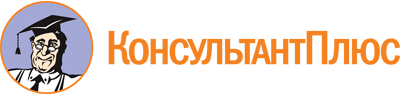 Постановление Правительства Магаданской области от 04.12.2015 N 826-пп
(ред. от 10.03.2023)
"О Порядке образования общественных советов при исполнительных органах государственной власти Магаданской области и типовом положении об общественном совете при исполнительном органе государственной власти Магаданской области"Документ предоставлен КонсультантПлюс

www.consultant.ru

Дата сохранения: 21.06.2023
 Список изменяющих документов(в ред. Постановлений Правительства Магаданской областиот 28.01.2016 N 24-пп, от 09.03.2016 N 134-пп, от 16.02.2017 N 91-пп,от 02.03.2017 N 128-пп, от 17.03.2017 N 189-пп, от 02.03.2018 N 154-пп,от 22.03.2018 N 237-пп, от 10.09.2019 N 613-пп, от 16.12.2019 N 859-пп,от 13.10.2020 N 683-пп, от 23.12.2022 N 1058-пп, от 10.03.2023 N 152-пп)Список изменяющих документов(в ред. Постановлений Правительства Магаданской областиот 17.03.2017 N 189-пп, от 02.03.2018 N 154-пп, от 10.09.2019 N 613-пп,от 16.12.2019 N 859-пп, от 23.12.2022 N 1058-пп, от 10.03.2023 N 152-пп)Список изменяющих документов(в ред. Постановлений Правительства Магаданской областиот 17.03.2017 N 189-пп, от 02.03.2018 N 154-пп,от 22.03.2018 N 237-пп, от 16.12.2019 N 859-пп,от 13.10.2020 N 683-пп)